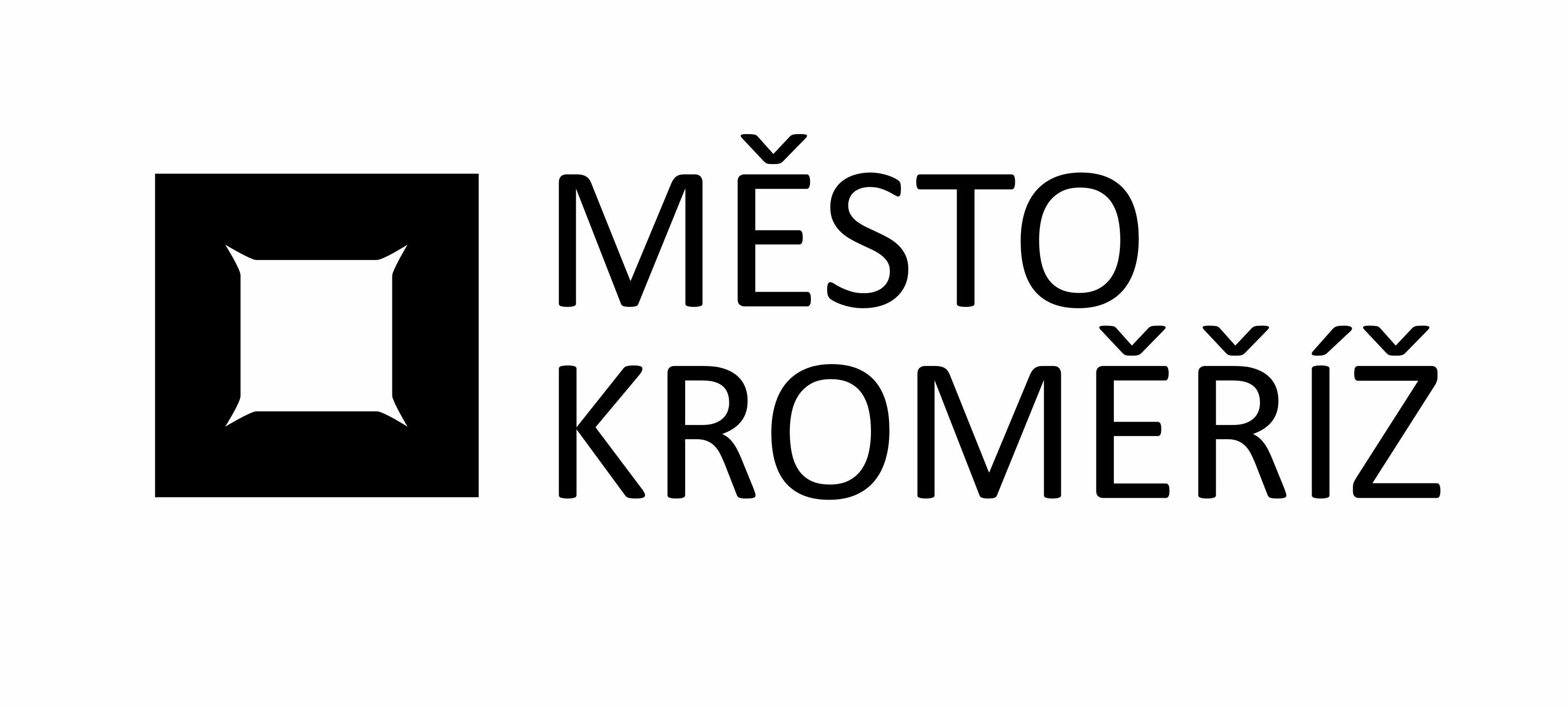 Městský úřad KroměřížMěstský úřad KroměřížMěstský úřad KroměřížMěstský úřad KroměřížMěstský úřad KroměřížMěstský úřad KroměřížMěstský úřad KroměřížMěstský úřad Kroměřížtel. +420 573 321 111tel. +420 573 321 111tel. +420 573 321 111Velké náměstí 115Velké náměstí 115Velké náměstí 115Velké náměstí 115Velké náměstí 115Velké náměstí 115Velké náměstí 115Velké náměstí 115fax +420 573 331 481fax +420 573 331 481fax +420 573 331 481767 01 Kroměříž767 01 Kroměříž767 01 Kroměříž767 01 Kroměříž767 01 Kroměříž767 01 Kroměříž767 01 Kroměříž767 01 Kroměřížwww.mesto-kromeriz.czwww.mesto-kromeriz.czwww.mesto-kromeriz.czBiskupští manové z Kroměříže z. s.Biskupští manové z Kroměříže z. s.Biskupští manové z Kroměříže z. s.Biskupští manové z Kroměříže z. s.Biskupští manové z Kroměříže z. s.Biskupští manové z Kroměříže z. s.Biskupští manové z Kroměříže z. s.Biskupští manové z Kroměříže z. s.Biskupští manové z Kroměříže z. s.Trávník 102Trávník 102Trávník 102Trávník 102Trávník 102Trávník 102Trávník 102Trávník 102Trávník 102Odbor Útvar tajemníkaOdbor Útvar tajemníkaOdbor Útvar tajemníkaOdbor Útvar tajemníkaOdbor Útvar tajemníkaOdbor Útvar tajemníkaOdbor Útvar tajemníkaOdbor Útvar tajemníkaOdbor Útvar tajemníkaOdbor Útvar tajemníkaOdbor Útvar tajemníkaOdbor Útvar tajemníka76701767017670176701KroměřížKroměřížKroměřížKroměřížKroměřížIČ:IČ:IČ:IČ:6701192667011926670119266701192667011926DIČ:DIČ:DIČ:DIČ:Váš dopis značkyVáš dopis značky///ze dneze dneze dnevyřizujevyřizujevyřizujevyřizujevyřizuje//linkalinkalinkaV KroměřížiV KroměřížiV Kroměříži///0.0.00000.0.00000.0.0000xxxxxxxxxxxxxxx/xxxxxxxxx13.6.202213.6.202213.6.2022OBJEDNÁVKA č.OBJEDNÁVKA č.OBJEDNÁVKA č.OBJEDNÁVKA č.OBJ/2022/0962/OÚTOBJ/2022/0962/OÚTOBJ/2022/0962/OÚTOBJ/2022/0962/OÚTOBJ/2022/0962/OÚTOBJ/2022/0962/OÚTOBJ/2022/0962/OÚTOBJ/2022/0962/OÚTOBJ/2022/0962/OÚTOBJ/2022/0962/OÚTOBJ/2022/0962/OÚTOBJ/2022/0962/OÚTOBJ/2022/0962/OÚTOBJ/2022/0962/OÚTOBJ/2022/0962/OÚTOBJ/2022/0962/OÚTOBJ/2022/0962/OÚTObjednatel:Město KroměřížMěsto KroměřížMěsto KroměřížMěsto KroměřížMěsto KroměřížMěsto KroměřížMěsto KroměřížMěsto KroměřížMěsto KroměřížMěsto KroměřížMěsto KroměřížMěsto KroměřížMěsto KroměřížMěsto KroměřížMěsto KroměřížMěsto KroměřížVelké nám. 115/1Velké nám. 115/1Velké nám. 115/1Velké nám. 115/1Velké nám. 115/1Velké nám. 115/1Velké nám. 115/1Velké nám. 115/1Velké nám. 115/1Velké nám. 115/1Velké nám. 115/1Velké nám. 115/1Velké nám. 115/1Velké nám. 115/1Velké nám. 115/1Velké nám. 115/176701 Kroměříž76701 Kroměříž76701 Kroměříž76701 Kroměříž76701 Kroměříž76701 Kroměříž76701 Kroměříž76701 Kroměříž76701 Kroměříž76701 Kroměříž76701 Kroměříž76701 Kroměříž76701 Kroměříž76701 Kroměříž76701 Kroměříž76701 KroměřížIČ:IČ:IČ:IČ:IČ:0028735100287351002873510028735100287351002873510028735100287351002873510028735100287351DIČ:DIČ:DIČ:DIČ:DIČ:CZ00287351CZ00287351CZ00287351CZ00287351CZ00287351CZ00287351CZ00287351CZ00287351CZ00287351CZ00287351CZ00287351Objednáváme u vás organizační zajištění akce Den uniformovaných sborů 2022 vč. moderování akce, přípravy místa konání akce, zajištění účasti jednotlivých sborů a dalších účinkujících, koordinace jednotlivých aktivit.

K faktuře je třeba doložit formou přílohy/příloh doklady prokazující náklady ve výši sjednané částky.

Sjednaná cena: 150.000,-Kč vč. DPHObjednáváme u vás organizační zajištění akce Den uniformovaných sborů 2022 vč. moderování akce, přípravy místa konání akce, zajištění účasti jednotlivých sborů a dalších účinkujících, koordinace jednotlivých aktivit.

K faktuře je třeba doložit formou přílohy/příloh doklady prokazující náklady ve výši sjednané částky.

Sjednaná cena: 150.000,-Kč vč. DPHObjednáváme u vás organizační zajištění akce Den uniformovaných sborů 2022 vč. moderování akce, přípravy místa konání akce, zajištění účasti jednotlivých sborů a dalších účinkujících, koordinace jednotlivých aktivit.

K faktuře je třeba doložit formou přílohy/příloh doklady prokazující náklady ve výši sjednané částky.

Sjednaná cena: 150.000,-Kč vč. DPHObjednáváme u vás organizační zajištění akce Den uniformovaných sborů 2022 vč. moderování akce, přípravy místa konání akce, zajištění účasti jednotlivých sborů a dalších účinkujících, koordinace jednotlivých aktivit.

K faktuře je třeba doložit formou přílohy/příloh doklady prokazující náklady ve výši sjednané částky.

Sjednaná cena: 150.000,-Kč vč. DPHObjednáváme u vás organizační zajištění akce Den uniformovaných sborů 2022 vč. moderování akce, přípravy místa konání akce, zajištění účasti jednotlivých sborů a dalších účinkujících, koordinace jednotlivých aktivit.

K faktuře je třeba doložit formou přílohy/příloh doklady prokazující náklady ve výši sjednané částky.

Sjednaná cena: 150.000,-Kč vč. DPHObjednáváme u vás organizační zajištění akce Den uniformovaných sborů 2022 vč. moderování akce, přípravy místa konání akce, zajištění účasti jednotlivých sborů a dalších účinkujících, koordinace jednotlivých aktivit.

K faktuře je třeba doložit formou přílohy/příloh doklady prokazující náklady ve výši sjednané částky.

Sjednaná cena: 150.000,-Kč vč. DPHObjednáváme u vás organizační zajištění akce Den uniformovaných sborů 2022 vč. moderování akce, přípravy místa konání akce, zajištění účasti jednotlivých sborů a dalších účinkujících, koordinace jednotlivých aktivit.

K faktuře je třeba doložit formou přílohy/příloh doklady prokazující náklady ve výši sjednané částky.

Sjednaná cena: 150.000,-Kč vč. DPHObjednáváme u vás organizační zajištění akce Den uniformovaných sborů 2022 vč. moderování akce, přípravy místa konání akce, zajištění účasti jednotlivých sborů a dalších účinkujících, koordinace jednotlivých aktivit.

K faktuře je třeba doložit formou přílohy/příloh doklady prokazující náklady ve výši sjednané částky.

Sjednaná cena: 150.000,-Kč vč. DPHObjednáváme u vás organizační zajištění akce Den uniformovaných sborů 2022 vč. moderování akce, přípravy místa konání akce, zajištění účasti jednotlivých sborů a dalších účinkujících, koordinace jednotlivých aktivit.

K faktuře je třeba doložit formou přílohy/příloh doklady prokazující náklady ve výši sjednané částky.

Sjednaná cena: 150.000,-Kč vč. DPHObjednáváme u vás organizační zajištění akce Den uniformovaných sborů 2022 vč. moderování akce, přípravy místa konání akce, zajištění účasti jednotlivých sborů a dalších účinkujících, koordinace jednotlivých aktivit.

K faktuře je třeba doložit formou přílohy/příloh doklady prokazující náklady ve výši sjednané částky.

Sjednaná cena: 150.000,-Kč vč. DPHObjednáváme u vás organizační zajištění akce Den uniformovaných sborů 2022 vč. moderování akce, přípravy místa konání akce, zajištění účasti jednotlivých sborů a dalších účinkujících, koordinace jednotlivých aktivit.

K faktuře je třeba doložit formou přílohy/příloh doklady prokazující náklady ve výši sjednané částky.

Sjednaná cena: 150.000,-Kč vč. DPHObjednáváme u vás organizační zajištění akce Den uniformovaných sborů 2022 vč. moderování akce, přípravy místa konání akce, zajištění účasti jednotlivých sborů a dalších účinkujících, koordinace jednotlivých aktivit.

K faktuře je třeba doložit formou přílohy/příloh doklady prokazující náklady ve výši sjednané částky.

Sjednaná cena: 150.000,-Kč vč. DPHObjednáváme u vás organizační zajištění akce Den uniformovaných sborů 2022 vč. moderování akce, přípravy místa konání akce, zajištění účasti jednotlivých sborů a dalších účinkujících, koordinace jednotlivých aktivit.

K faktuře je třeba doložit formou přílohy/příloh doklady prokazující náklady ve výši sjednané částky.

Sjednaná cena: 150.000,-Kč vč. DPHObjednáváme u vás organizační zajištění akce Den uniformovaných sborů 2022 vč. moderování akce, přípravy místa konání akce, zajištění účasti jednotlivých sborů a dalších účinkujících, koordinace jednotlivých aktivit.

K faktuře je třeba doložit formou přílohy/příloh doklady prokazující náklady ve výši sjednané částky.

Sjednaná cena: 150.000,-Kč vč. DPHObjednáváme u vás organizační zajištění akce Den uniformovaných sborů 2022 vč. moderování akce, přípravy místa konání akce, zajištění účasti jednotlivých sborů a dalších účinkujících, koordinace jednotlivých aktivit.

K faktuře je třeba doložit formou přílohy/příloh doklady prokazující náklady ve výši sjednané částky.

Sjednaná cena: 150.000,-Kč vč. DPHObjednáváme u vás organizační zajištění akce Den uniformovaných sborů 2022 vč. moderování akce, přípravy místa konání akce, zajištění účasti jednotlivých sborů a dalších účinkujících, koordinace jednotlivých aktivit.

K faktuře je třeba doložit formou přílohy/příloh doklady prokazující náklady ve výši sjednané částky.

Sjednaná cena: 150.000,-Kč vč. DPHObjednáváme u vás organizační zajištění akce Den uniformovaných sborů 2022 vč. moderování akce, přípravy místa konání akce, zajištění účasti jednotlivých sborů a dalších účinkujících, koordinace jednotlivých aktivit.

K faktuře je třeba doložit formou přílohy/příloh doklady prokazující náklady ve výši sjednané částky.

Sjednaná cena: 150.000,-Kč vč. DPHObjednáváme u vás organizační zajištění akce Den uniformovaných sborů 2022 vč. moderování akce, přípravy místa konání akce, zajištění účasti jednotlivých sborů a dalších účinkujících, koordinace jednotlivých aktivit.

K faktuře je třeba doložit formou přílohy/příloh doklady prokazující náklady ve výši sjednané částky.

Sjednaná cena: 150.000,-Kč vč. DPHObjednáváme u vás organizační zajištění akce Den uniformovaných sborů 2022 vč. moderování akce, přípravy místa konání akce, zajištění účasti jednotlivých sborů a dalších účinkujících, koordinace jednotlivých aktivit.

K faktuře je třeba doložit formou přílohy/příloh doklady prokazující náklady ve výši sjednané částky.

Sjednaná cena: 150.000,-Kč vč. DPHObjednáváme u vás organizační zajištění akce Den uniformovaných sborů 2022 vč. moderování akce, přípravy místa konání akce, zajištění účasti jednotlivých sborů a dalších účinkujících, koordinace jednotlivých aktivit.

K faktuře je třeba doložit formou přílohy/příloh doklady prokazující náklady ve výši sjednané částky.

Sjednaná cena: 150.000,-Kč vč. DPHObjednáváme u vás organizační zajištění akce Den uniformovaných sborů 2022 vč. moderování akce, přípravy místa konání akce, zajištění účasti jednotlivých sborů a dalších účinkujících, koordinace jednotlivých aktivit.

K faktuře je třeba doložit formou přílohy/příloh doklady prokazující náklady ve výši sjednané částky.

Sjednaná cena: 150.000,-Kč vč. DPHTermín dodání do:Termín dodání do:Termín dodání do:Termín dodání do:Termín dodání do:Termín dodání do:Termín dodání do:1.10.20221.10.20221.10.20221.10.20221.10.20221.10.20221.10.20221.10.20221.10.20221.10.20221.10.20221.10.20221.10.20221.10.2022xxxxxxxxxxxxxxxxxxxxxxxxVedoucí odboru Útvar tajemníkaVedoucí odboru Útvar tajemníkaVedoucí odboru Útvar tajemníkaVedoucí odboru Útvar tajemníkaVedoucí odboru Útvar tajemníkaVedoucí odboru Útvar tajemníkaVedoucí odboru Útvar tajemníkaVedoucí odboru Útvar tajemníkaVedoucí odboru Útvar tajemníka